CHỦ ĐỀ 1: NGHỀ NGHIỆP TRONG LĨNH VỰC KĨ THUẬT, CÔNG NGHỆ(19 CÂU)A. CÂU HỎI TRẮC NGHIỆM1. NHẬN BIẾT (8 CÂU)Câu 1: Nghề nghiệp là gì?A. Tập hợp các công việc không liên quan nhau nhưng giống nhau về các nhiệm vụ.B. Tập hợp các công việc cụ thể, giống nhau về các nhiệm vụ hoặc có mức độ tương đồng cao về nhiệm vụ chính.C. Tập hợp các công việc chỉ được xã hội công nhận, có mức độ tương đồng cao về nhiệm vụ chính. D. Tập hợp các công việc không mang lại lợi ích cho cộng đồng. Câu 2: Nghề nghiệp được đào tạo và được công nhận bởiA. xã hội.B. các tổ chức phi chính phủ.C. nhà nước.D. các công ty tư nhân. Câu 3: Nghề nghiệp có tầm quan trọng như thế nào đối với xã hội?A. Chỉ tạo ra giá trị vật chất.B. Chỉ tạo ra giá trị tinh thần.C. Chỉ tạo ra công việc cho người lao động.D. Tạo ra của cải vật chất và giá trị tinh thần cho xã hội. Câu 4: Ý nghĩa của việc lựa chọn đúng đắn nghề nghiệp đối với cá nhân làA. phát huy khả năng làm việc và tăng hiệu suất lao động.B. tạo ra thu nhập cao.C. đảm bảo không bị thất nghiệp.D. chỉ đáp ứng được sở thích cá nhân.Câu 5: Nghề nghiệp nào dưới đây thuộc lĩnh vực kỹ thuật, công nghệ?A. Thợ may. B. Kỹ sư xây dựng.C. Đầu bếp.D. Bác sĩ. Câu 6: Ngành nghề nào dưới đây không thuộc lĩnh vực kỹ thuật, công nghệ? A. Xây dựng.B. Điện tử - Viễn thông.C. Cơ khí.D. Thời trang. Câu 7: Mục đích chính của ngành nghề trong lĩnh vực kỹ thuật, công nghệ làA. nghiên cứu về lịch sử kỹ thuật. B. phát triển ngành nghề thủ công.C. xây dựng các công trình lịch sử. D. phục vụ sản xuất và cuộc sống con người.Câu 8: Các ngành nghề trong lĩnh vực kỹ thuật, công nghệ liên quan trực tiếp đến quá trình tạo ra sản phẩm nào dưới đây?A. Trái cây. B. Đồ uống.C. Máy móc.D. Quần áo. 2. THÔNG HIỂU (6 CÂU)Câu 1: Chọn phát biểu sai về tầm quan trọng của nghề nghiệp đối với con người.A. Giúp con người tìm được việc làm.B. Tạo nguồn thu nhập để nuôi sống bản thân và gia đình.C. Tạo ra các tệ nạn xã hội. D. Áp dụng chuyên môn và bồi dưỡng nhân cách. Câu 2: Cá nhân nên lựa chọn nghề nghiệp dựa trên những tiêu chí nào?A. Chỉ dựa trên lợi ích cá nhân.B. Dựa trên chuyên môn, sở thích, đam mê.C. Dựa trên nguyện vọng của gia đình.D. Dựa trên tiền lương. Câu 3: Nghề nghiệp có ý nghĩa như thế nào đối với xã hội?A. Giúp tạo ra công việc cho mọi người.B. Chỉ giúp tăng thu nhập cho cá nhân.C. Không có ảnh hưởng gì đối với xã hội.D. Giúp tránh lãng phí nguồn lực và hạn chế tình trạng thất nghiệp. Câu 4: Yêu cầu nào dưới đây là yêu cầu chung về năng lực đối với người lao động trong lĩnh vực kỹ thuật, công nghệ?A. Sức khỏe, thị giác, thính giác yếu.B. Trình độ kiến thức, chuyên môn không phù hợp với vị trí việc làm.C. Có năng lực phân tích, sáng tạo, làm việc độc lập và làm việc nhóm.D. Không có khả năng tự học (ngoại ngữ, tin học,…). Câu 5: Chọn phát biểu sai về môi trường làm việc của các ngành nghề trong lĩnh vực kĩ thuật, công nghệ. A. Môi trường làm việc thiếu chuyên nghiệp, công nghệ lạc hậu.B. Môi trường làm việc năng động, hiện đại, đầy thử thách.C. Môi trường làm việc tiềm ẩn nguy cơ tai nạn cao với lĩnh vực kĩ thuật.D. Tiếp xúc nhiều với các thiết bị công nghệ hiện đại, áp lực công việc lớn. Câu 6: Chọn phát biểu sai về yêu cầu phẩm chất của các ngành nghề trong lĩnh vực kĩ thuật, công nghệ.A. Có tính kỉ luật, ý thức tuân thủ các quy định, quy tắc trong quy trình làm việc.B. Có ý thức phấn đấu, rèn luyện, học tập phát triển nghề nghiệp, chuyên môn.C. Thiếu trung thực, không có ý thức bảo vệ môi trường. D. Cần cù, chăm chỉ, trung thực, chịu được áp lực công việc, nhiệm vụ được giao. 3. VẬN DỤNG (3 CÂU)Câu 1: Ngành nghề nào trong lĩnh vực kĩ thuật, công nghệ được thể hiện ở hình dưới đây?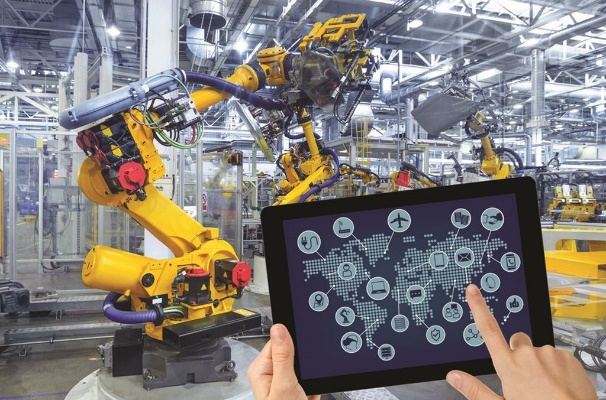 A. Cơ khí. B. Vận tải.C. Xây dựng. D. Điện tử. Câu 2: Ngành nghề nào trong lĩnh vực kĩ thuật, công nghệ được thể hiện ở hình dưới đây?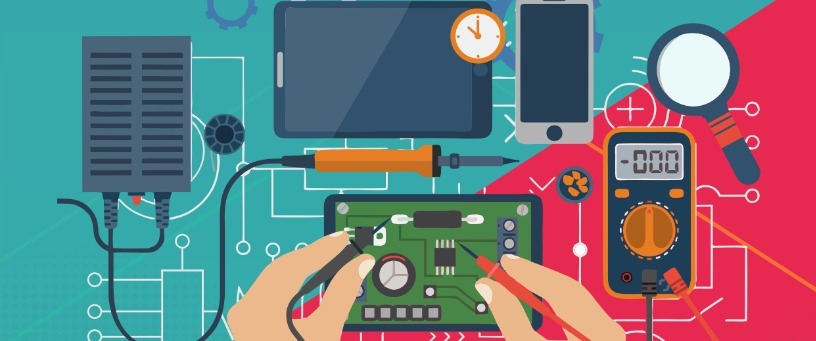 A. Cơ khí.B. Xây dựng.C. Điện tử - Viễn thông. D. Thợ hàn. Câu 3: Ngành nghề nào trong lĩnh vực kĩ thuật, công nghệ được thể hiện ở hình dưới đây?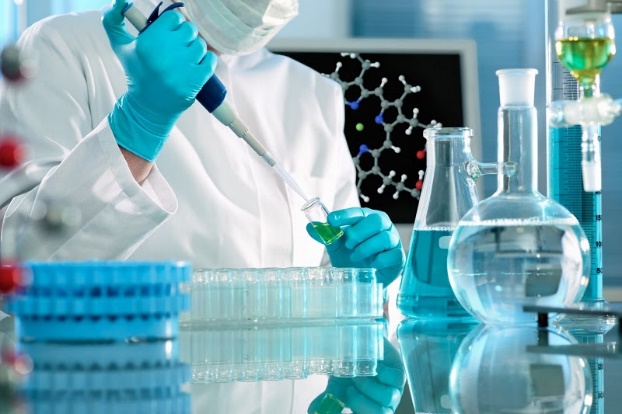 A. Kĩ sư hóa học.B. Kĩ sư điện.C. Kĩ sư xây dựng.D. Kĩ thuật viên nông nghiệp. 4. VẬN DỤNG CAO (2 CÂU)Câu 1: Mô tả nào dưới đây không đúng về công việc nghề kỹ sư nông nghiệp? A. Hoạch định các dự án phát triển nông nghiệp.B. Thực hiện công việc lai tạo giống cây trồng mới có năng suất.D. Tư vấn cho nông dân và cập nhật các kiến thức liên quan đến phân bón, hạt giống,…D. Ứng dụng các công nghệ, kỹ thuật hiện đại tạo nên các thiết bị điện tử. Câu 2: Người dùng một thiết bị chuyên dụng để gắn kết các mảnh kim loại với nhau được gọi là gì?A. Thợ sửa chữa xe có động cơ.B. Thợ hàn.C. Kỹ sư điện.D. Kỹ sư xây dựng. B. ĐÁP ÁN1. NHẬN BIẾT2. THÔNG HIỂU3. VẬN DỤNG4. VẬN DỤNG CAO1. B2. A3. D4. A5. B6. D7. D8. C1. C2. B3. D4. C5. A6. C1. A2. C3. A1. D2. B